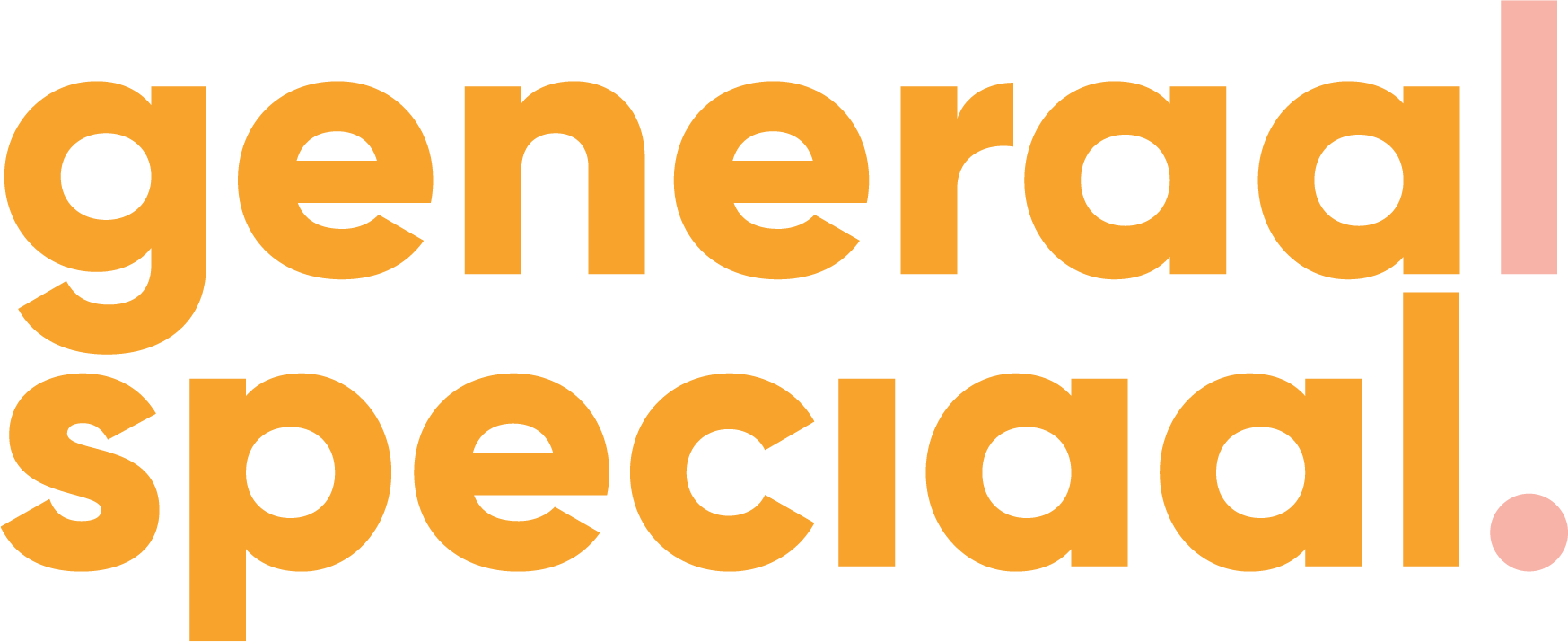 EVALUATIE : Datum:EVALUATIE : Datum:EVALUATIE : Datum:Wat ging goed?Wat kon beter?OmschrijvingOpmerkingenActiviteit Doelstelling Datum Plaats Aanvangstijd en duur Aantal deelnemersLeeftijdsgroepen VoorbereidingPubliciteitOrganisatie activiteit zelfVrijwilligersBegrotingOverige